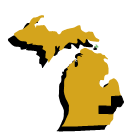 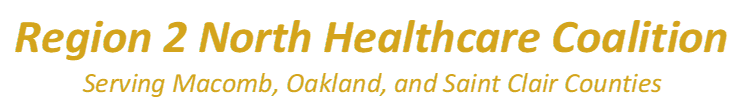 2023 Regional Conference